Date 5/02/13TitleEnergy Management OfficerDepartmentPlaceDepartmentPlacePost Ref.ER/0610/AFJob PurposeTo provide a value for money energy efficiency and carbon management service to the council and partners/stakeholders through the giving of professional advice and the management of relevant contracts and projects.Job PurposeTo provide a value for money energy efficiency and carbon management service to the council and partners/stakeholders through the giving of professional advice and the management of relevant contracts and projects.Job PurposeTo provide a value for money energy efficiency and carbon management service to the council and partners/stakeholders through the giving of professional advice and the management of relevant contracts and projects.Job PurposeTo provide a value for money energy efficiency and carbon management service to the council and partners/stakeholders through the giving of professional advice and the management of relevant contracts and projects.Key ResponsibilitiesProcurement, proactive management and monitoring of energy/fuel/water contracts in order to minimise cost to the County Council and partners/stakeholdersEnsure the council meets its statutory obligations in respect or carbon management and energy efficiencyComply with appropriate financial reporting standards and regulations and EU procurement rulesUtilise appropriate systems and processes to produce relevant management information and statutory returnsAssess and advise on opportunities to deliver energy savings and carbon emission reductions in County Council buildingsIdentify and secure funding sources to deliver energy savings and carbon emission reductionsAdminister and monitor funding programmes as necessaryDevelopment and delivery of policies, strategies and projects to minimise the Council's carbon impacts and associated costsWork with partners and stakeholders to identify and disseminate best practiceProduce reports and briefings for County Councillors and senior officers as required     Key ResponsibilitiesProcurement, proactive management and monitoring of energy/fuel/water contracts in order to minimise cost to the County Council and partners/stakeholdersEnsure the council meets its statutory obligations in respect or carbon management and energy efficiencyComply with appropriate financial reporting standards and regulations and EU procurement rulesUtilise appropriate systems and processes to produce relevant management information and statutory returnsAssess and advise on opportunities to deliver energy savings and carbon emission reductions in County Council buildingsIdentify and secure funding sources to deliver energy savings and carbon emission reductionsAdminister and monitor funding programmes as necessaryDevelopment and delivery of policies, strategies and projects to minimise the Council's carbon impacts and associated costsWork with partners and stakeholders to identify and disseminate best practiceProduce reports and briefings for County Councillors and senior officers as required     Key AccountabilitiesMinimise the energy costs of the County Council and schoolsReduce the County Council's carbon impactEnsure the County Council meets its statutory obligations in respect of energy and carbon managementKey AccountabilitiesMinimise the energy costs of the County Council and schoolsReduce the County Council's carbon impactEnsure the County Council meets its statutory obligations in respect of energy and carbon managementThe post holder will perform any duty or task that is appropriate for the role describedThe post holder will perform any duty or task that is appropriate for the role describedThe post holder will perform any duty or task that is appropriate for the role describedThe post holder will perform any duty or task that is appropriate for the role describedPerson SpecificationPerson SpecificationEducation and KnowledgeAppropriate technical and/or professional qualification or equivalent experienceEvidence of continuous professional developmentAn understanding of legislation, guidance and good practice relating to energy and carbon managementDeveloping and managing services in a comparable environmentContemporary technologies relating to energy and carbon managementSustainable design processesRelevant policies on energy and carbon managementKnowledge and understanding of financial planning, performance, risk and service managementUnderstanding of the implications of public sector funding and accountingKnowledge of the principles and practice of people, performance, risk and service managementPersonal skills and general competenciesA high level of personal drive and commitment to excellent customer care and the ability to set an example for other staffStrong interpersonal skills to gain the agreement and acceptance of others including colleagues, senior managers and customersAbility to make decisions and solve problems to meet operational targets, involving devising solutions and prioritising the resources availableAbility to meet agreed objectives and delivery targets by the effective use of resources.ExperienceDevising and implementing strategies and projects to support service delivery in a comparable environmentMarketing and media relations in respect of environmental issuesPresenting and promoting complex ideasHandling diverse and competing priorities within a constantly changing and politically sensitive environmentEnergy and carbon management in a customer focussed and commercial environmentService planning and resource managementManaging complex projects, including financial, human and physical resourcesPersonal skills and general competenciesA high level of personal drive and commitment to excellent customer care and the ability to set an example for other staffStrong interpersonal skills to gain the agreement and acceptance of others including colleagues, senior managers and customersAbility to make decisions and solve problems to meet operational targets, involving devising solutions and prioritising the resources availableAbility to meet agreed objectives and delivery targets by the effective use of resources.Role DimensionsResponsible for manging energy/fuel/water contracts and devising and implementing energy management and carbon reduction policies and strategies Appropriate budgets as allocated from time to time within the overall energy revenue budget of £15mNo direct reports but management of internal and external resources and necessary consultants as required to achieve desired outcomesRole DimensionsResponsible for manging energy/fuel/water contracts and devising and implementing energy management and carbon reduction policies and strategies Appropriate budgets as allocated from time to time within the overall energy revenue budget of £15mNo direct reports but management of internal and external resources and necessary consultants as required to achieve desired outcomes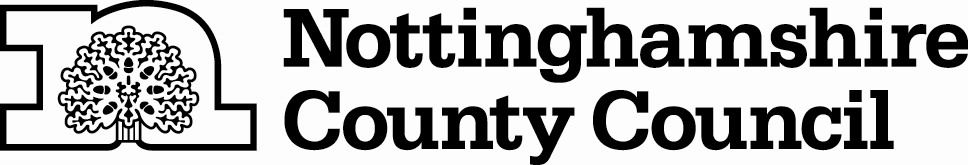 